You're invited! Join us to kick off 2019 to see how Nikken can deliver to your family the gift of Health, Wealth & Freedom in NIKKEN19There will be live events all over the continent to celebrate as this iconic company embarks into its' new era! We are seeking positive, enthusiastic and ambitious people who are passionate about healthy living and want to earn a great income from home by helping other people achieve better and more balanced lives.  Maybe this is the day you can see your dreams finally having the opportunity to come true… 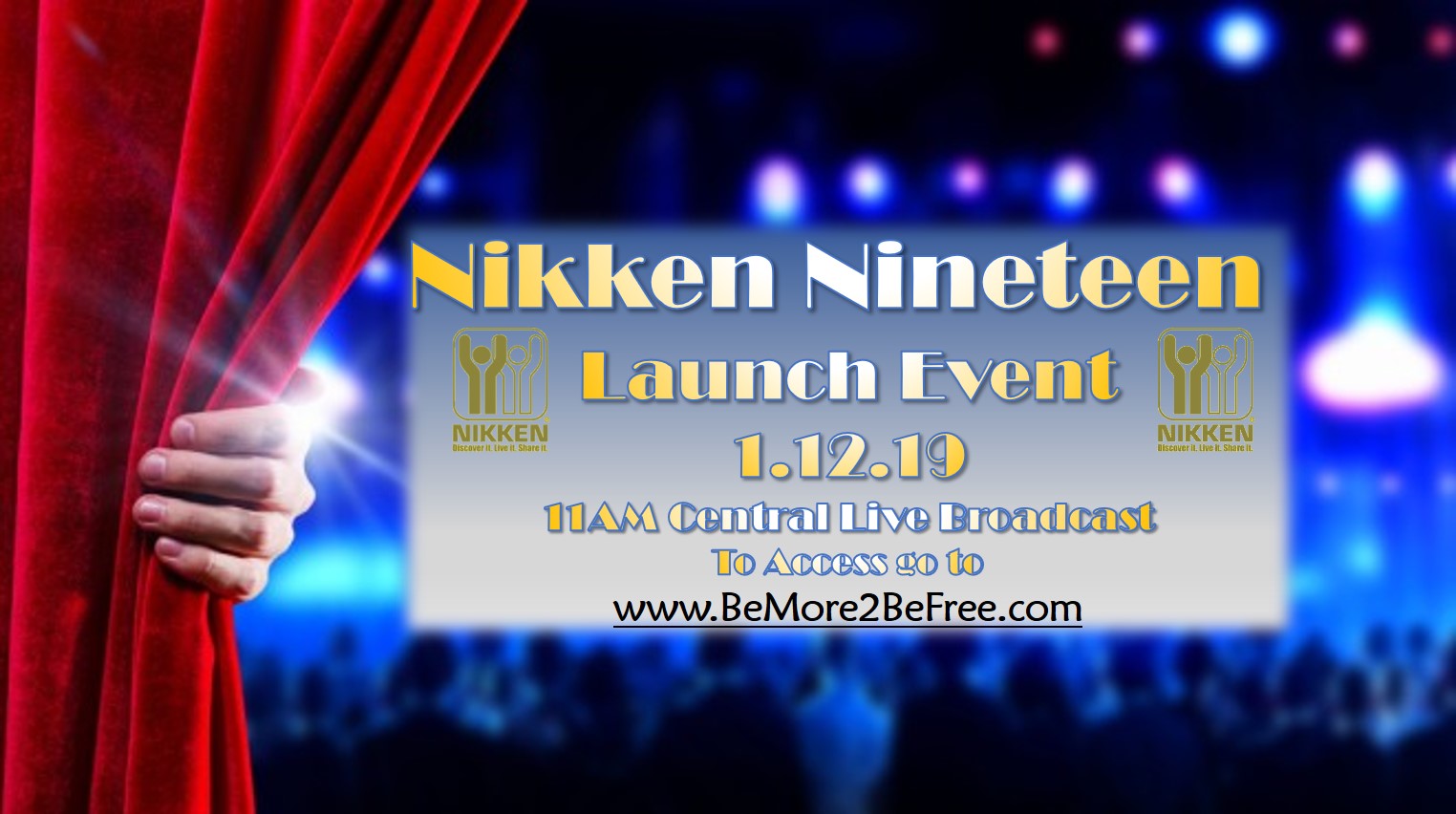 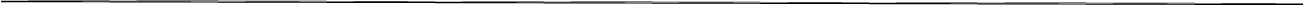 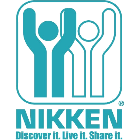 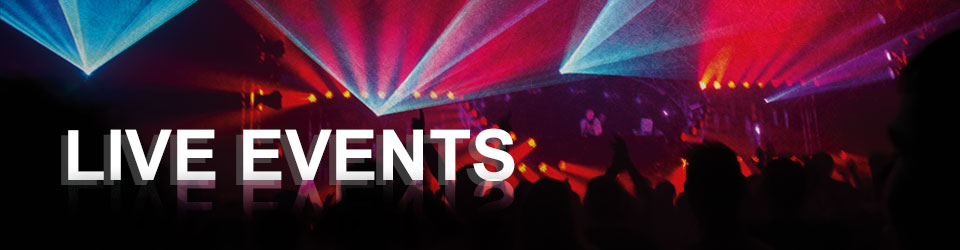 Date:1.12.19Time:Location:Contact Info: